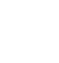 НОВООДЕСЬКА МІСЬКА РАДАМИКОЛАЇВСЬКОЇ ОБЛАСТІР І Ш Е Н Н ЯКеруючись пунктом 34 частини 1 статті 26 Закону України «Про місцеве самоврядування в Україні», відповідно статей 12, 81, 116, 118, 122, 125, 126, 186 Земельного Кодексу України, пункту 24 Перехідних Положень Земельного кодексу України, Закону України «Про землеустрій», Закону України «Про державний земельних кадастр», Закону України «Про державну реєстрацію речових прав на нерухоме майно та їх обтяжень», розглянувши заяву громадянина України Соханя В.О. щодо затвердження технічної  документації із землеустрою щодо встановлення (відновлення) меж земельної ділянки в натурі (на місцевості) для ведення фермерського господарства, розташованої в межах території Новоодеської міської ради (колишня Троїцька сільська рада), з метою передачі земельної ділянки у власність, враховуючи рекомендації постійної комісії з питань аграрно-промислового розвитку та екології, міська рада В И Р І Ш И Л А : 1. Затвердити технічну документацію із землеустрою щодо встановлення (відновлення) меж земельної ділянки в натурі (на місцевості), що перебуває у постійному користуванні гр. України Соханя Володимира Олександровича для ведення фермерського господарства в межах території Новоодеської міської ради Миколаївського району Миколаївської області. 2. Припинити право постійного користування громадянину Соханю В.О. на земельну ділянку площею 6,2600 га ріллі та визнати таким, що втратив чинність державний акт на право постійного користування землею, зареєстрованого в книзі записів державних актів за № 26.3. Передати громадянину України Соханю Володимиру Олександровичу  (іден. № 1826363612) у власність земельну ділянку площею 6,2600 га ріллі  (кадастровий номер – 4824885800:03:000:0271) для ведення фермерського господарства (КВЦПЗ – 01.02), розташованої в межах території Новоодеської міської ради (колишня Троїцька сільська рада) Миколаївського району Миколаївської області. 4. Громадянину Соханю В.О. здійснити державну реєстрацію права власності земельної ділянки у Державному реєстрі речових прав на нерухоме майно.   5. Контроль за виконання цього рішення покласти на постійну комісію  міської ради з питань аграрно-промислового розвитку та екології.Міський голова					Олександр ПОЛЯКОВВід 29.10.2021 р. № 27м. Нова ОдесаХІV (позачергова) сесіявосьмого скликанняПро затвердження технічної документації із землеустрою щодо встановлення (відновлення) меж земельної ділянки в натурі (на місцевості) для ведення фермерського господарства  та передачу у власність земельної ділянки гр. Соханю В.О. 